ПОЛОЖЕНИЕо конкурсе проектов развития детско-юношеского следж-хоккея «Хоккей без барьеров»Детская следж-хоккейная лига при поддержке Благотворительного Фонда Елены и Геннадия Тимченко объявляет открытый конкурс проектов развития детско-юношеского следж-хоккея хоккея (далее Конкурс).ЦЕЛИ КОНКУРСАПоддержка инициатив, направленных на развитие следж-хоккея как эффективной методики физической и социальной реабилитации детей и подростков с инвалидностью.Содействие открытию новых детско-юношеских секций и команд по следж-хоккею в регионах РФ.Популяризация следж-хоккея, как адаптивного вида спорта.УЧАСТНИКИ КОНКУРСА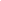 К участию в Конкурсе допускаются:Некоммерческие организации, в том числе, государственные и муниципальные учреждения, спортивные учреждения, зарегистрированные в соответствии с законодательством РФ, осуществляющие деятельность на территории проведения конкурса, имеющие опыт работы с семьями, воспитывающих детей с инвалидностью;Организации должны быть зарегистрированы не позднее, чем за один год до дня окончания приема заявок на участие в конкурсе;Организация-заявитель имеет право подать на Конкурс не более одного проекта. В Конкурсе не могут принимать участие:Политические партии и движения, а также некоммерческие организации, осуществляющие политическую деятельность, в том числе (но не ограничиваясь), осуществляемой в формах, предусмотренных пунктом 6 статьи 2 Федерального закона «О некоммерческих организациях» от 12.01.1996 г. № 7-ФЗ;Религиозные организации и организации, занимающиеся религиозной деятельностью;Профсоюзы;Органы местного самоуправления;Коммерческие организации;Иностранные организации и их представительства.УСЛОВИЯ КОНКУРСА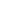 В рамках Конкурса будут поддержаны проекты с бюджетом до 1 млн. рублей, направленные на открытие новых детских секций и команд по следж-хоккею. Запрашиваемые средства могут быть направлены на следующие статьи расходов для организации тренировочного процесса команды:Аренда спортивных сооружений;Приобретение экипировки, игровой и тренировочной формы;Оплата труда тренерского штаба и координатора команды;Техническое обслуживание оборудования и инвентаря;Транспортные расходы;Другие расходы, необходимые для организации тренировочного процесса и проведения мероприятий по набору детей в команду.Требования для организации-заявителя:Наличие координатора, в обязанности которого будет входить работа с семьями-участниками проекта, тренерским составом, работа по информационному продвижению проекта, подготовка содержательной и финансовой отчетности по проекту;Наличие хоккейного тренера для проведения занятий, имеющего документ о профессиональном образовании. Обязательным условием является прохождение тренером образовательного курса «Теория и методика проведения занятий по адаптивному хоккею для детей с ограниченными возможностями здоровья» в сентябре 2021г;Участие созданной команды в четвертом Фестивале Детской следж-хоккейной лиги (апрель-май 2022 г);Включение в заявку транспортных расходов на участие команды, координатора и тренера в мероприятиях Детской следж-хоккейной лиги не допускается. ТЕРРИТОРИЯ ПРОВЕДЕНИЯ КОНКУРСАКонкурс проводится на всей территории Российской Федерации. Приоритетными регионами являются населенные пункты, в которых нет действующих детско-юношеских следж-хоккейных команд. СРОКИ И ЭТАПЫ ПРОВЕДЕНИЯ КОНКУРСА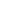 01 апреля - объявление конкурса01 апреля - 14 мая – консультации по написанию заявки12 апреля - вебинар по написанию проектных заявок15 мая - завершение приёма заявок17-25 мая - экспертиза заявок членами Экспертного совета27 мая - итоговое заседание Экспертного Совета01 июня - объявление победителейОкончание приема заявок 15 мая 2021 г.  (23:59 по Московскому времени)Заявки, поданные позже указанного срока и/или не соответствующие требованиям Конкурса, не рассматриваются. ТРЕБОВАНИЯ К ЗАЯВКЕ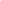 Заявка оформляется в двух форматах: текстовый файл в формате Word, а также отсканированный вариант, заверенный подписью и печатью;К заявке обязательно прилагается пакет документов и бюджет проекта в Excel;Заявка и приложения, подготовленные в соответствии с требованиями Конкурса, предоставляются заявителем по электронной почте info@paraicehockey.ru;На Конкурс от одной организации может быть подана только одна заявка.Пакет документов для участия в Конкурсе:Форма заявки в форме Word и Excel;Скан формы заявки с подписями и печатями организации заявителя;Копия действующего Устава, заверенная заявителем;Копия последнего годового отчёта в Минюст по форме N ОН0002;Письма поддержки со стороны партнёров и других учреждений, вовлечённых в проект.Документ, подтверждающий договоренность о предоставлении ледовой площадки для проведения занятий (в форме договора, соглашения о сотрудничестве или письма поддержки).Копии документов тренера, подтверждающих образование и квалификацию;Резюме руководителя проекта.АНО «Детская следж-хоккейная лига» оставляет за собой право затребовать у Организации дополнительные документы в случае необходимости.Документы, представленные на Конкурс, не рецензируются и не возвращаются.ПРОЦЕДУРА РАССМОТРЕНИЯ ЗАЯВОК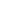 Для определения победителей Конкурса создается Экспертный совет, в состав которого входят представители Детской следж-хоккейной лиги и эксперты из партнерских организаций. КРИТЕРИИ ОЦЕНИВАНИЯ ПроектаАктуальность проекта для организации заявителя и ее целевой аудитории;Логическая связанность проекта: соответствие целей и задач конкурсного проекта приоритетам и целям конкурса «Хоккей без барьеров», решаемым проблемам и ожидаемым результатам;Реалистичность бюджета: соответствие затрат заявленным целям и результатам.ОрганизацииОпыт реализации спортивных, социальных проектов или использованияаналогичных практик.На заседании Экспертного совета по каждой заявке принимается одно из следующих решений:Решение «Поддержать» проект;Решение «Отклонить» проект;Решение «Поддержать при условии доработки».Решение о победителях Конкурса принимается большинством голосов.Результаты открытого голосования вносятся в протокол.Основание для начала реализации проекта и финансовых операций – заключение договора между АНО «Детская следж-хоккейная лига» и организацией-победителем.ОБЪЯВЛЕНИЕ ПОБЕДИТЕЛЕЙ КОНКУРСА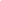 Информация о победителях Конкурса будет размещена на сайтах www.paraicehockey.ru и www.timchenkofoundation.org Все заявители будут проинформированы о результатах Конкурса по электронной по почте. ИСТОЧНИКИ ИНФОРМАЦИИ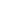 Положение о конкурсе, форму заявки на участие, а также дополнительную информацию можно получить на сайте www.paraicehockey.ru, а также запросить в АНО «Детская следж-хоккейная лига» по электронной почте или телефону:Координатор конкурса:Генералова Валерия, E-mail : info@paraicehockey.ruТел. +7-926-170-65-06